«Ты не прав!» «Это твоё мнение»«Я сказал -  нет!»  «Я высказала своё мнение, оно не изменится»«Потому что я так сказал!» «Потому что это решение приняли родители»«Никаких конфет!» «Сладкое - на десерт»«Как мне это надоело, если бы только знал!» «Я не настроена это обсуждать сейчас, давай поговорим об этом после ужина»«Знаешь, сколько времени?» «Уже поздно, пора спать»«Хватит плакать из – за ерунды!» «Я понимаю, для тебя это важно, давай подумаем, что можно сделать»«Возьми себя в руки!» «Успокойся, и мы сможем придумать решение»«Смотри, куда идёшь!» «Внимательно смотри перед собой»«Кто с тобой будет дружить!» «С кем ты хотел бы подружиться?»«Зачем ты меня обманываешь?» «Мне очень важно, чтобы ты сказал правду, иначе я не смогу тебе больше доверять»«Было бы чем хвастаться!» Ты уверен, что этим можно гордиться?»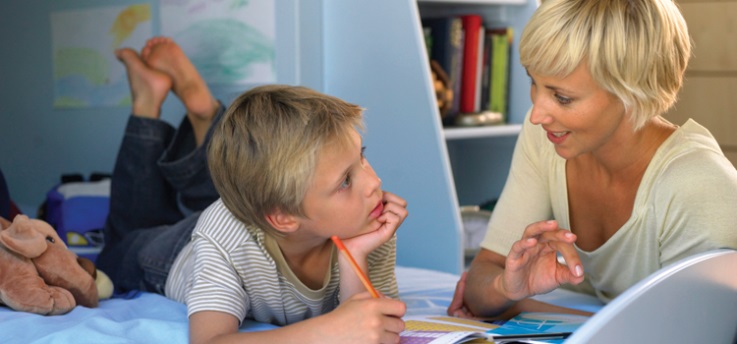 Важная составляющая воспитания Ребёнок, окружённый поддержкой – учится защищать; 
Ребёнок, окружённый ожиданием — учится быть терпеливым; 
Ребёнок, окружённый похвалами — учится быть уверенным; 
Ребёнок, окружённый честностью — учится быть справедливым; 
Ребёнок, окружённый безопасностью — учится доверию; 
Ребёнок, окружённый одобрением — учится уважать себя; 
Ребёнок, окружённый любовью — учится любить и дарить любовь; 
Ребёнок, окружённый свободой выбора – учится быть ответственным за свои решения.*Подготовил педагог – психолог Крючков Д.Г.Несколько фраз, которые помогут наладить общение с ребенком.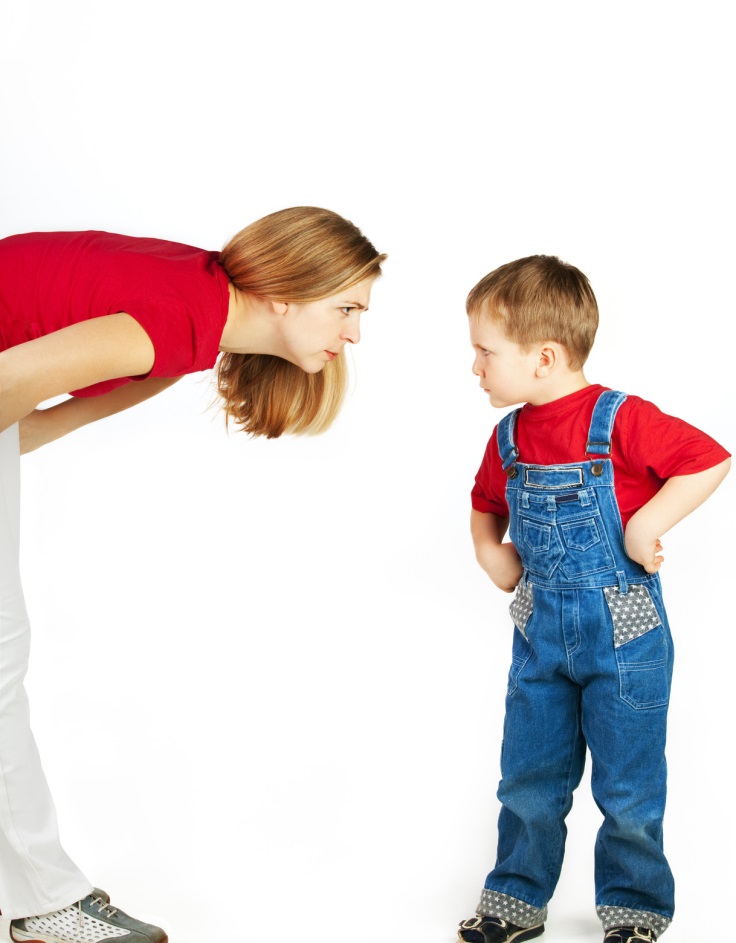 В воспитании детей огромное значение имеет то, какие слова мы им говорим. В порыве эмоций то и дело вылетают негативные высказывания-клише, а толку от них никакого.«Не кричи!»       «Говори тише»«Не ешь быстро!»    «Прожевывай еду хорошенько»«Снова беспорядок…»    «Уберись, пожалуйста»«Сколько тебя ждать?»«Нам пора уходить, попрощайся»«Куда полез?!»«Отойди/ спустись,пожалуйста»«Упадёшь!»«Будь аккуратен!»«Будешь плакать!»«Подумай о последствиях»«Поскользнёшься!»«Внимательно смотри под ноги»«Промокнешь!»«Возьми зонт»/ «Надень резиновые сапоги»«Не беги!» «Иди спокойным шагом»«Папа придёт с работы, и я ему всё расскажу!»«Мне придётся рассказать всё папе. Вероятно, его расстроит твой поступок»«У всех дети как дети, а ты….»   «Я люблю тебя несмотря ни на что, но иногда твое поведение очень меня огорчает!»«Неужели сложно понять?» «Что именно тебе непонятно в этом вопросе?»«Придем домой, ты у меня узнаешь….» «Сегодня мне придется лишить тебя ….. из-за твоего поведения»«Неблагодарный!»  «Мы очень стараемся, чтобы у тебя было все необходимое. Не расстраивай  нас так»«А я не устала?» «Я понимаю тебя, мы все устали»«Хватит мне мешать, ты отвлекаешь!» «Займись пока своими делами. Я освобожусь, и мы займёмся кое-чем интересным!»«Ты что, с ума сошёл?» «Я неприятно удивлён твоим поступком!»«Это дорого!» «Сегодня у нас другие покупки»«Выключи телевизор!» «Телевизор перегрелся, ему нужен отдых»«Вот когда я был ребёнком, я не был таким, как ты»  «Ты можешь ошибаться, однако главное – вынести урок из ошибок и не повторять их»   «В моем детстве этого не было!» «Я был бы рад иметь такую игрушку, когда был маленьким!»«Не торопись» «Ты успеешь»«Я кому говорю?!» «Услышь меня, пожалуйста»«Закругляйся!» «Пора заканчивать, время вышло»«Сколько тебе говорить?!» «Выполни мою просьбу, пожалуйста»«Я уже не знаю, как с тобой разговаривать!» «Давай найдём решение, которое устроит нас обоих»«Ты что, глухой?!» «Услышь меня, пожалуйста»«Ты что, слепой?!» «Обрати внимание на это, пожалуйста»«Тебе не стыдно?» «Подумай о своём поступке»«Как ты разговариваешь?!» «В нашей семье так никто не разговаривает»«Я же говорила, что так будет!» «Извлеки из этой ситуации урок и больше не повторяй этих ошибок»«У тебя не получится!»«Попробуй, не попробуешь – не узнаешь»«Я не знаю!» «Давай вместе подумаем»«Я тебя не понимаю!» «Уточни ещё раз, что ты имеешь в виду»